عوام دی صحت دی ڈائریکٹر، میراڈین پیچے (MERADIN PEACHEY) دی طرفوں اک فوری سُنیہا:اپنے علاقے اچ وائرس دے پھیلن نوں دبان اچ مدد کرن لئی مہربانی کر کے اک ہور Covid-19 ٹیسٹ کراؤعزیز رہائشی میں تہانوں Covid-19 دے معاملیاں دی ہور ’اٹھدی لہر‘ ٹیسٹنگ دے پروگرام اچ حصہ لین تے زور دین لئی لکھ رئی آں ایس پروگرام نوں تہاڈے علاقے اچ ریڈنگ برو کونسل تے نیشنل ہیلتھ سروس ٹیسٹ اینڈ ٹریس (NHS Test and Trace) ولوں چلایا جا رئیا اے۔Covid-19 دے مریضاں دی تعداد ریڈنگ اچ تیزی نال ودھ رئی اے۔ ریڈنگ اچ ہر 100,000 افراد وچوں تقریباً 100 معاملے پائے گئے نیں: %37 معاملے نویں ’ڈیلٹا (Delta)‘ ویریئنٹ دے نیں جیس دی پہلی واری انڈیا اچ شناخت کیتی گئی سی، ایہہ زیادہ آسانی نال اک توں دوجے شخص اچ پھیل دا اے۔ ہسپتال اچ داخلے ودھدے جا رئیے نیں، بھانویں او پچھلے مدتاں دی نسبت گھٹ رئیے نیں تے اسی اک واری فیر انفیکشن دی درجے دی طرف اتے نوں ودھ رئیے آں جو درجہ ساڈے کول پچھے خزاں اچ دوجے لاک ڈاؤن اچ سی۔  ایس لئی اسی 12 سال توں ودھ عمر دے ہر فرد جو ڈاک کوڈ دے علاقے RG1 3**، RG1 5**،**RG1 6، یا **RG1 7 اچ رہندا، کم کردا یا تعلیم حاصل کردا اے، نوں پیر 7 جون تے اتوار 20 جون دے درمیان ہور پولیمیریس چین ری ایکشن (PCR) ٹیسٹ کران دی تاکید کر دے آں۔ایہہ بہت ضروری اے کہ لوکی ٹیسٹ لئی خود نوں پیش کرن آن ایس توں اسی ودھ توں ودھ معاملیاں نوں لبھ سکاں گے تے اوناں نوں الگ تھلگ کر سکن گے، تے ایس طرح ریڈنگ اچ ویریئنٹ دے منتقل ہون نوں گھٹ کر سکن گے۔ جے تہانوں علامتاں نئیں نیں فیر وی تہانوں ٹیسٹ کرانا چائیدا اے، بھانویں تسی ویکسین لوائی ہوئی اے تے بھانویں تسی باقاعدگی نال لیٹرل فلو ٹیسٹ (LFTs) یا 'ریپڈ ٹیسٹ' کراندے رئیے او۔ ٹیسٹ کرانا تسی ٹیسٹ تھاں تے آ کے ٹیسٹ کرا سکدے او، تہانوں ملاقات طے کرن دی لوڑ نئیں اے۔ Reading Town Hall, Blagrave Street RG1 1QH، کھلا اے 07:00-20:00 پیر-جمعہ تے 12:00-20:00 ہفتے دے دن، واک اپ۔Prospect Park, Liebenrood Road RG30 2ND، کھلا اے 14.00-20.00 پیر-اتوار، واک اپ۔Reading University, London Road RG1 5AQ، کھلا اے 14.00-20.00 پیر-اتوار، واک اپ۔Reading University Car Park 7, Reading University RG6 6DR، کھلا اے 12.00-18.00 پیر-اتوار، ڈرائیو یا واک اپ۔ٹیسٹ دی ہور تھاواں تے کھلن دے ویلے ساڈی ویب سائٹ اتے نیں www.reading.gov.uk/testnow    تسی آن لائن www.gov.uk/get-coronavirus-test یا 119 تے کال کر کے وی آن لائن ٹیسٹ آرڈر کر سکدے او۔ تہاڈے ٹیسٹ دے بعد جے تہاڈا ٹیسٹ مثبت آندا اے، تہانوں اپنے گھرانے نال فوری طور تے خود نوں لازمی الگ تھلگ کر لینا چائیدا اے۔ تہانوں NHS رابطے دا سراغ لان آلاں نال جدوں او کال کرن مشغول ہونا چائیدا اے۔ رابطے دا سراغ لان آلے کدی وی تہاڈے توں پیسیاں دا تے بینک دی تفصیلاں نئیں پچھن گے۔  تسی ایہہ جان سکدے او کہ کی تسی خود نوں الگ تھلگ کرن دی معاونت دی ادائیگی دے اہل او یا One Reading Community Hub دے ذریعے خود نوں الگ تھلگ کرن اچ مدد حاصل کر سکدے او۔ تفصیلاتاں لئی ایس تے جاؤ www.reading.gov.uk/coronavirus-covid-19 اسی ویریئنٹ دے جنہے ودھ معاملے لبھ لیواں گے، ایس نوں مُکا دیندا اونہاں چنگا موقع سانوں ملے گا۔ مہربانی کر کے ریڈنگ لئی اوہ کم کرو جیہڑا صحیح اے تے اپنے تے اپنے پیاراں دے تحفظ لئی ٹیسٹ کراؤ۔ ہور جانکاری لئی، دورہ کرو www.reading.gov.uk/testnow تہاڈی مخلص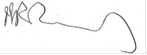 میراڈین پیچےبرک شائر ویسٹ لئی عوام دی صحت دی ڈائریکٹر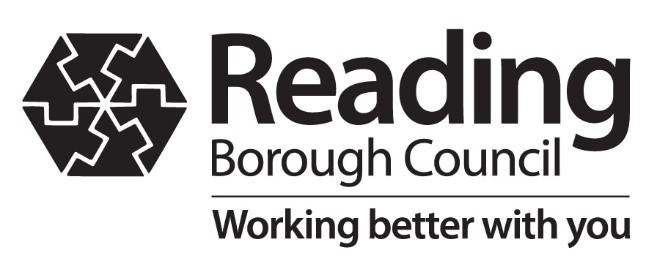 Meradin PeacheyDirector of Public Health, Berkshire WestCivic Offices, Reading RG1 2LUCVNotifications@Reading.gov.ukساڈا حوالہ: CV-19 ہور ٹیسٹنگ7 جون 2021